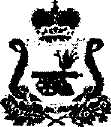 АДМИНИСТРАЦИЯ ИЗДЕШКОВСКОГО СЕЛЬСКОГО ПОСЕЛЕНИЯ САФОНОВСКОГО РАЙОНА СМОЛЕНСКОЙ ОБЛАСТИПОСТАНОВЛЕНИЕот 25.12.2014  № 45Об определении мест запуска пиротехническихизделий на период проведения новогоднихи рождественских мероприятий     На период проведения новогодних и рождественских праздников, в соответствии с постановлением Правительства Российской Федерации от 22.12.2009 № 1052 «Об утверждении требований пожарной безопасности при распространении и использовании пиротехнических изделий»,     Администрация Издешковского сельского поселения Сафоновского района Смоленской областиПОСТАНОВЛЯЕТ:     1. Определить следующее специальное оборудованное место для запуска пиротехнических изделий 1-3 класса:- центральная площадь с. Издешково.     2. Директору ООО «Универсал» (Канода Д.Е.) оборудовать место запуска пиротехнических изделий заградительными лентами.     3. Контроль за исполнением настоящего постановления оставляю за собой.Глава Администрации Издешковскогосельского поселения Сафоновскогорайона Смоленской области                                                                      Н.В. Ладина